Komputer do gierPierwsze co rzuca się w oczy w najnowszych grach komputerowych, to wysokiej jakości grafika i szeroki, często otwarty świat. Profesjonalni gracze nie zawsze korzystają z ustawień na ultra, ale w zamian za to oczekują bardzo wysokiej wydajności. <strong>Komputer do gier</strong> powinien być więc złożony z najnowocześniejszych komponentów, które będą ze sobą dobrze współpracować. Dzięki temu wrażenia wizualne będą na odpowiednim poziomie, a nie stracimy na wydajności.Komputer do gier - jaki wybrać?Kompletując komputer do gier, należy zadbać o jakość wszystkich komponentów. Częstym wyzwaniem jest pojawianie się "wąskiego gardła", które powoduje spadek wydajności całego zestawu.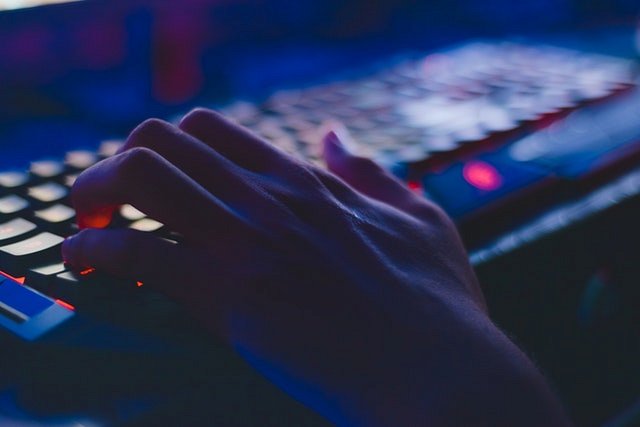 Dobierz odpowiednie podzespołyWydaje się, że w sprzęcie dla graczy największe znaczenie ma karta graficzna. To stwierdzenie jest jak najbardziej prawdziwe, ale nie można zapomnieć o wydajnym procesorze i dużej ilości pamięci RAM w nowym standardzie. Braki w tym względzie mogą się bardzo zemścić w późniejszym czasie. Całość powinna być połączona przy użyciu płyty głównej stworzonej z myślą o graczach - posiadającej dużą ilość rozsądnie rozmieszczonych złącz. Dzięki temu nie będzie problemu z rozbudową zestawu.Komputer do gier - gdzie kupić?W sklepie internetowym Nikolnet z Wrocławia kupisz komputer do gier w dowolnej konfiguracji. Możesz skorzystać również z gotowych zestawów. Zapraszamy na zakupy!